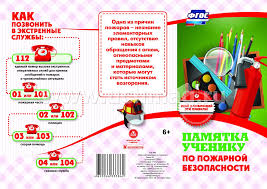 ЗНАЙ И СОБЛЮДАЙ ЭТИ ПРАВИЛА!Одна из причин пожаров- незнание элементарных правил, отсутствие навыков обращения с огнем, огнеопасными предметами и материалами, которые могут стать источником возгорания.Не трогайте спички, зажигалки и не играйте с ними: эти предметы служат для хозяйственных дел.Не устраивай игр с огнем вблизи строений, в сараях, на чердаках, подвалах.Следи, чтобы со спичками не шалили твои товарищи, маленькие дети.Не нагревай незнакомые предметы, упаковки из под порошков и красок, аэрозольные упаковки.Не растапливай печи, не включай газовые плитки, не суши возле них одежду. 
Не оставляй электронагревательные приборы без присмотра. Не храни пиротехнические изделия вблизи нагревательных приборов и открытого огня.Не разводи костры и не играй около них.Помни: опасна не только бочка с бензином, но и пустая бочка из-под него или другой легковоспламеняющейся жидкости. Зажженная возле таких предметов спичка может привести к тяжелым ожогам и травмам.  ЧТО НЕОБХОДИМО СДЕЛАТЬ, ЕСЛИ НАЧАЛСЯ ПОЖАРПожар может возникнуть в любом месте и в любое время, поэтому надо знать, как вести себя в случае пожара. Тушить огонь- дело взрослых, но вызвать пожарных ты можешь сам.  Немедленно вызывай пожарных по телефону 01, не забудь назвать свою фамилию и точный адрес пожара. Если не дозвонился сам, попроси об этом старших.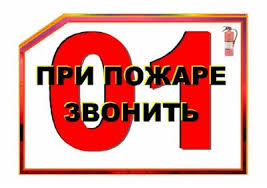 
Если пожар случился в твоей квартире- немедленно убегай подальше: на улицу или к соседям. Если помещение, в котором ты находишься, сильно задымлено, то намочи платок или полотенце водой и дыши через него, пригнись к полу и двигайся вдоль стены по направлению к выходу. Самое главное: как бы ты ни был напуган, никогда не прячься в укромные места! 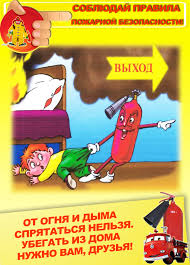 Если нет возможности выйти через дверь, спасайся от огня на балконе. Если на тебе вспыхнула одежда- остановись, падай на землю и катайся, пока не собьешь пламя. НЕДОПУСТИМО:Бороться с огнем самостоятельно, не вызвав пожарных. Гасить водой воспламенившиеся электроприборы, не отключив их от электросети ( можно получить удар током!). Открывать окна и двери, чтобы выпустить дым ( горение усилится из-за притока воздуха!). Пользоваться лифтом если пламенем охвачена уже значительная площадь ( можно застрять и задохнуться!)Научись следовать этим правилам, ведь твоя безопасность целиком и полностью зависит от тебя!Будь готов правильно реагировать на любые неприятности и чрезвычайные ситуации! Пожар- это неконтролируемый процесс горения, которые приводит к массовому поражению и гибели людей, к нанесению экологического, материального вреда.ОГОНЬ ОШИБОК НЕ ПРОЩАЕТ! 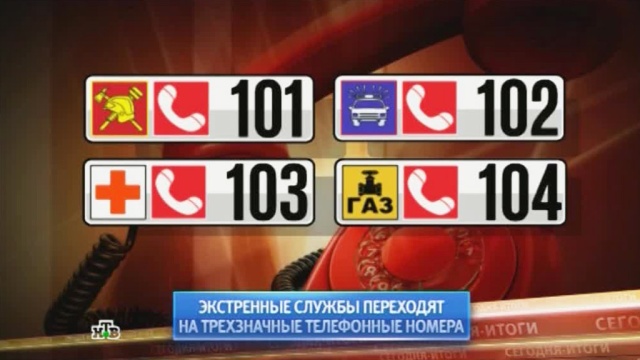 